  Mise sur pied d’un projet entrepreneurial  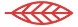 Description du projet :Description des objectifs (maximum 3) :Objectif 1 : ____________________________________________________________________Objectif 2 : ____________________________________________________________________Objectif 3 : ____________________________________________________________________Ressources humaines nécessaires au projet : Ressources matérielles nécessaires au projet :Horaire et déroulement du projet :Échéancier des différentes étapes du projet :Date(s) prévue(s) de la réalisation du projet : ___________________________________Nombre d’élèves : ____________________Niveau (groupe) : ____________________Dépenses associées au projet :Achat de matériel : 		
(annexer les documents explicatifs ou le compte de dépenses)Autres coûts (ex. : transport, etc.) :			
(annexer les documents explicatifs ou le compte de dépenses)	
	Coût total du projet : 			Coût par élève (si applicable) :		Résultat attenduDonnées à recueillirOutilRésultat attenduDonnées à recueillirOutilRésultat attenduDonnées à recueillirOutilNom : 	Signature :		Responsable du projetDate :	Nom : 	Signature :		Direction de l’écoleDate :	